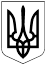 БЕРЕЗАНСЬКА МІСЬКА РАДАБРОВАРСЬКОГО РАЙОНУ КИЇВСЬКОЇ ОБЛАСТІВИКОНАВЧИЙ КОМІТЕТ РІШЕННЯВідповідно до пункту 11 статті 37 Закону України „Про місцеве самоврядування в Україні“, статтей 263-265 Закону України „Про регулювання містобудівної діяльності“, керуючись Постановою Кабінету Міністрів України від 07.07.2021 № 690 „Про затвердження Порядку присвоєння адрес об’єктам будівництва, об’єктам нерухомого майна“, у зв’язку з виявленням невідповідності адреси фактичному розташуванню об’єктів нерухомого майна, з метою упорядкування адресного господарства в м. Березань Броварського району Київської області та розглянувши колективне звернення жителів мікрорайону Березань-2 від 05.10.2021 року № Ко-669, виконавчий комітет Березанської міської радиВИРІШИВ:Об’єднати провулок Артема з вулицею Переяславський шлях. Об’єктам нерухомого майна, а саме: Пожежній частині, що перебуває в користуванні ДП „Переяслав-Хмельницьке лісове господарство“ змінити колишню адресу: м. Березань,     пров. Артема, 1 на адресу: Україна, Київська область, Броварський район, Березанська територіальна громада, м. Березань, вул. Переяславський шлях, 1. Адміністративній будівлі, що перебуває в користуванні ДП „Переяслав-Хмельницьке лісове господарство“ змінити колишню адресу: м. Березань,      пров. Артема, 2 на адресу: Україна, Київська область, Броварський район, Березанська територіальна громада, м. Березань, вул. Переяславський шлях, 3.Чотириквартирному житловому будинку змінити колишню адресу:        м. Березань, пров. Артема, 4 на адресу: Україна, Київська область, Броварський район, Березанська територіальна громада, м. Березань, вул. Переяславський шлях, 5.Одноквартирному житловому будинку змінити колишню адресу:              м. Березань, пров. Артема, 6 на адресу: Україна, Київська область, Броварський район, Березанська територіальна громада, м. Березань, вул. Переяславський шлях, 7.Визнати таким, що втратив чинність пункт 1 рішення виконавчого комітету Березанської міської ради № 85 від 19.05.2010 року „Про розгляд звернень громадян та організацій з питань будівництва та оформлення права власності“.Начальнику відділу інформаційного забезпечення апарату Березанської міської ради та її виконавчого комітету Павленко Я.В. забезпечити інформування громадськості про прийняте рішення шляхом оприлюднення на сайті Березанської міської ради та в газеті „Березанська громада“.Головному спеціалісту відділу архітектури та містобудування виконавчого комітету Березанської міської ради Чепурній Л.В. внести інформацію про зміну адрес до Реєстру будівельної діяльності.Контроль за виконанням рішення покласти на заступника міського голови з питань діяльності виконавчих органів Рябоконя О.П.Міський голова                            (підпис) 		             Володимир ТИМЧЕНКО27 жовтня 2021 рокум. Березань№ 189Про  упорядкування адресного господарства